82nd INTERPOL General AssemblyOctober 21 – 24, 2013Centro de Convenciones Cartagena de Indias Julio Cesar Turbay AyalaGENERAL SCHEDULE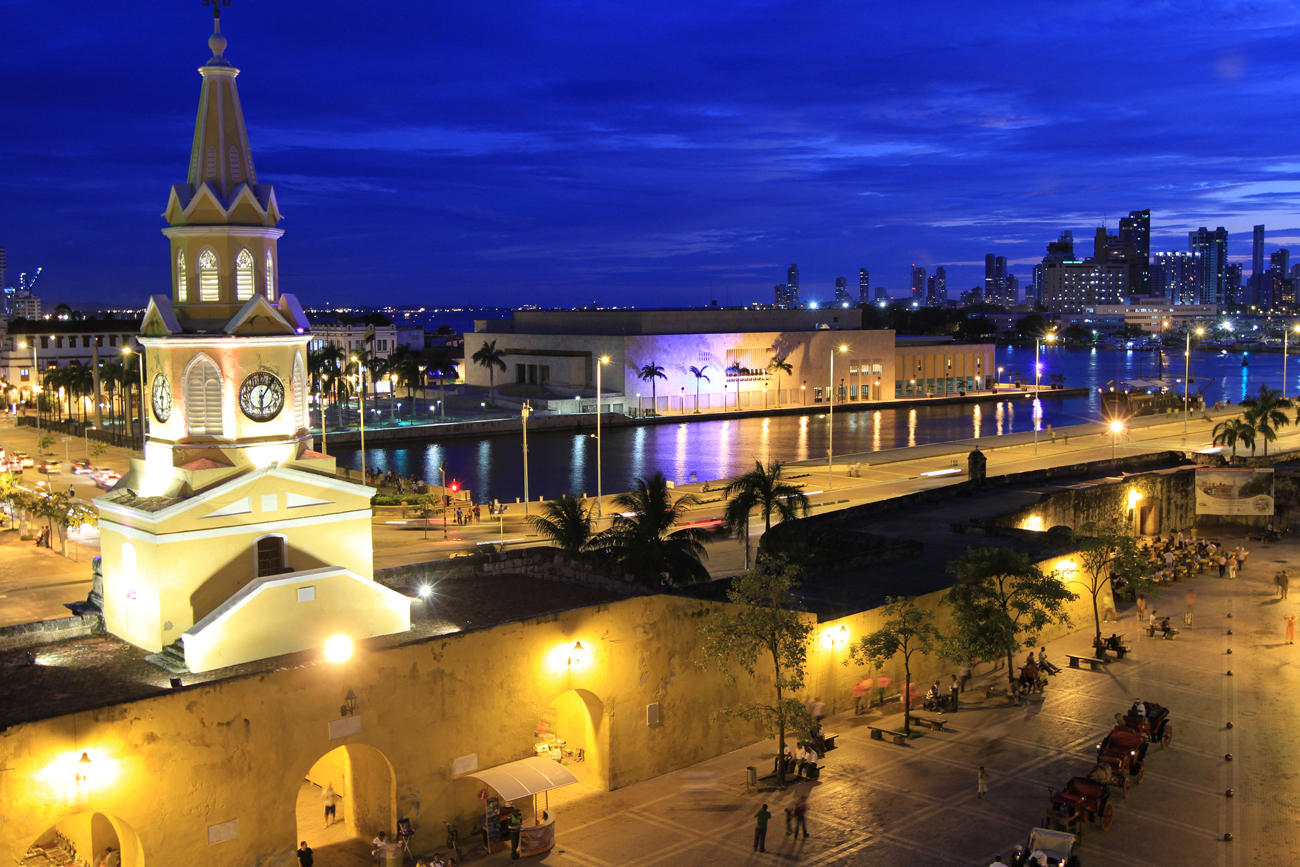 Welcome reception :A welcome reception will be hosted by the Colombian authorities on Monday, 21 October. Full details including the exact time and venue will be communicated in due course.General Assembly session dates: 21 to 24 October 2013 The General Assembly plenary session will be held in the Gran Salon Barahona. 
Start time (opening ceremony) at 10.00 on Monday 21 October.
End of General Assembly session at lunch time on Thursday 24 October. Note: Due to limited seating, Exhibitors will not be able to attend the opening ceremony.Coffee Breaks (30 minutes):Monday 21 October: morning and afternoon
Tuesday 22 October : morning and afternoon
Wednesday 23 October: morning and afternoon
Thursday 24 October: morningNote: INTERPOL reserves the right to modify the general schedule at all times.Gala dinner:A Gala dinner will be hosted by the Colombian authorities on Wednesday 23 October. Full details including the exact time and venue will be communicated in due course.Please note that attendance will be limited to 4 persons per exhibiting company.Recognition Ceremony for Exhibitors:Exhibitors are invited to attend a recognition ceremony during the plenary session to acknowledge their support to the INTERPOL General Assembly.The ceremony will be held on Thursday 24 October, at the Plenary room in the Centro de Convenciones. Full details including the exact time will be communicated in due course.Social programmeSET UP AND DISMANTLING SCHEDULEDates for set-up:	18 October,  from 09.00 to 18.30 (tbc) Saturday 19 October, from  09.00 to 12.00Exhibition dates:	21 to 24 October, 2013Dismantling:		October 24, from 14.00 to 18.30 (tbc)PROCEDURE FOR ONLINE PRE-REGISTRATIONPre-registrationAll members due to take part in the Exhibition held in the framework of the 82nd General Assembly in Cartagena, Colombia, MUST pre-register online at the following address:https://www.regonline.co.uk/?eventID=1215920&rTypeID=716294To pre-register, participants simply need to cut and paste the above link in the address bar of their internet browser and hit « enter ». They will be automatically directed to the online pre-registration form reserved for Exhibitors. 
The following access code: exhib82ga62487 will be required to proceed with the pre-registration.Please note that each Exhibitor could register a maximum of 8 persons and deadline is 20 September 2013.Exhibitors passes give access to the following:Exhibition areasLunch areasCoffee breaks (these will be served in the Exhibition area)Welcome ReceptionGala dinner (maximum of 4 persons per exhibiting company)Recognition Ceremony for ExhibitorsSocial programme for Accompanying guests (for spouses or partners of participating exhibitors)Please note that with the exception of the Recognition Ceremony for Exhibitors, Exhibitors are not admitted to the plenary conference hall.SELECTED HOTELSShould you wish to book accommodation at one of the selected hotels and benefit from the special conference room rates, please complete the required form (one form per room to be reserved) and send the duly completed form/s by e-mail or fax to the e-mail address or contact number specified on the form. Please not that deadline for Hotel bookings is 20 September 2013.Capilla del MarBocagrande, Carerra 1° N° 8-12 Cartagena de Indias (Colombia)Website: www.capilladelmar.comHotel CaribeBocagrande, Carrera 1a, N° 287Cartagena de Indias (Colombia)Website: www.hotelcaribe.comHoliday Inn Cartagena MorrosAnillo Vial. Carrera 9 N° 34 – 166Cartagena de Indias (Colombia) Website: www.holidayinn.com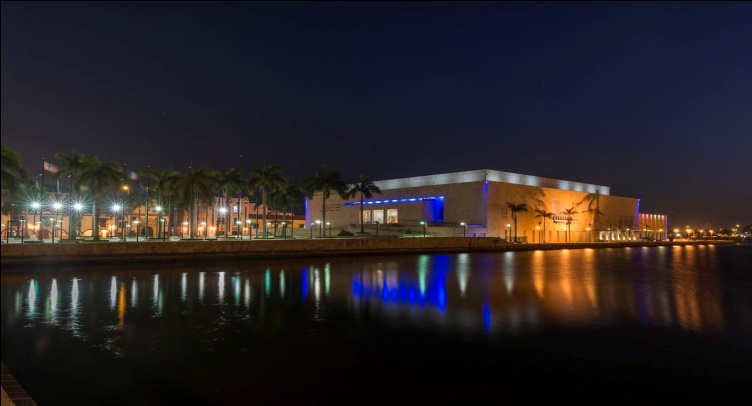 